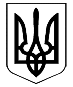 УКРАЇНАМАТЕЇВЕЦЬКА СІЛЬСЬКА РАДА ОБ’ЄДНАНОЇ ТЕРИТОРІАЛЬНОЇ ГРОМАДИ КОЛОМИЙСЬКОГО РАЙОНУ ІВАНО-ФРАНКІВСЬКОЇ ОБЛАСТІ_____________________________________________________________________________Р О З П О Р Я Д Ж Е Н Н ЯВід 19 березня 2020  року                        с. Матеївці                             № 61Про відтермінування проведення атестації працівників закладів освіти, проведеннязасідань атестаційних комісій І та ІІ рівніву 2019/2020 навчальному році	 На виконання постанови Кабінету Міністрів України від 11 березня 2020 року № 211 «Про запобігання поширенню на території України коронавірусу COVID-19», наказу Міністерства освіти і науки України від 16 березня 2020 року № 406 «Про організаційні заходи для запобігання поширенню коронавірусу COVID-19», враховуючи рекомендації Всесвітньої організації охорони здоров’я:Перенести проведення атестації працівників закладів освіти, засідань атестаційних комісій І та ІІ рівнів у 2019/2020 навчальному році на невизначений термін.Контроль за виконанням даного розпорядження залишаю за собою.Сільський голова об’єднаної територіальної громади                                             Петро КнишукПОГОДЖЕНОЮрисконсульт відділу загальної, організаційної та кадрової роботи____________ М. Блида“_____ ” “_____ ” 2020 р.Начальник відділу освіти,молоді і спорту, культури____________ С. Головань“_____ ” “_____ ” 2020 р.